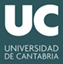 FACULTAD DE CIENCIAS ECONÓMICAS Y EMPRESARIALESMÁSTER EN DIRECCIÓN DE EMPRESAS (MBA)Tribunal 1 formado por los siguientes profesores:Presidente/a:	Dr. Francisco Javier Martínez GarcíaVocal:		Dra. Ana María Serrano BediaSecretario/a:	D. Jesús Antonio Barros LópezLos alumnos que van a presentar sus trabajos son los siguientes:Se convoca a estos alumnos a presentar sus trabajos el jueves, 18 de julio, a las 12 horas en el Aula 19 de la Facultad de Ciencias Económicas y Empresariales. Las presentaciones de los alumnos tendrán una duración máxima de 20 minutos.Santander, 9 de julio de 2019.Alumno/aDirector/aBlanco Fernández, TamaraProf. María Obeso BecerraFernández Hoyos, AndrésProf. Lidia Sánchez Ruiz / Beatriz Blanco RojoOrtiz Torre, Ana IsabelProf. Begoña Torre Olmo